ПРИЛОЖЕНИЕ 10Сравнительный анализ качества обученности и успеваемости участников проекта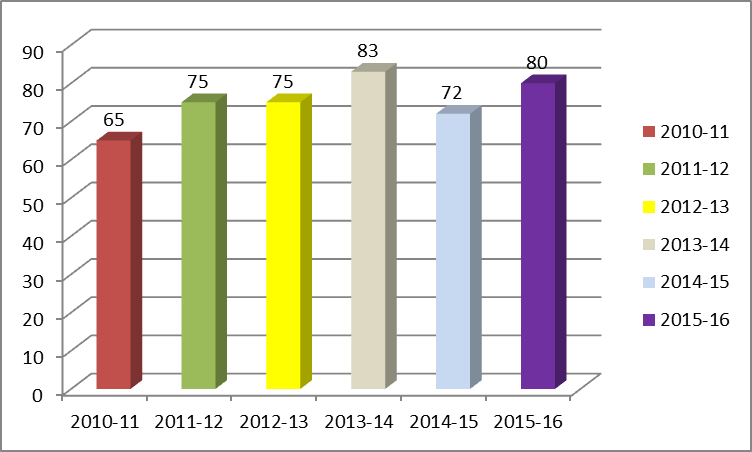 Сравнительный анализ  уровня качества знаний по русскому языку, математике и окружающему миру.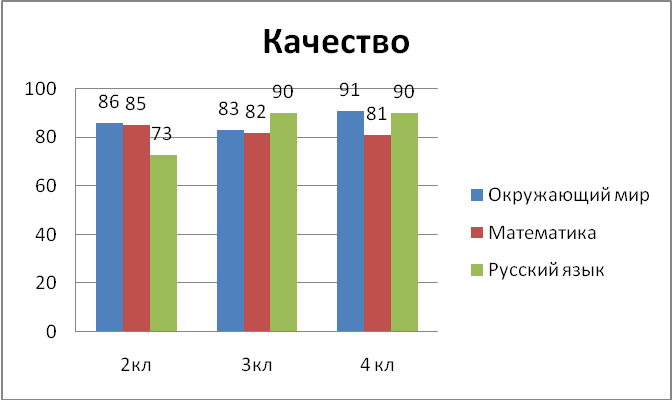       За все годы реализации проекта  выявлена положительная динамика  в качестве обученности, мотивации, освоении навыков XXI века учащихся-участников проекта. Повысились образовательные результаты: учащиеся экспериментальных классов ежегодно демонстрируют   высокие результаты  качества  обученности (от 65% до 83%)    при  положительной  динамике  качества обученности. Результаты качества экспериментальных классов выше, чем в контрольных классах, что подтверждает рост  мотивации участников эксперимента.      Вывод:  наблюдается положительная динамика качества образования   у выпускников 4 класса  по русскому языку (рост на 17%) и  окружающему миру (рост на 5%). Стабильно высоких  результатов   добиваются  ученики  по  математике (от 81% до 85%). Данные результаты свидетельствуют об эффективности проекта.Сведения об уровне успеваемости участников проекта(число обучающихся, усваивающих ООП  НОО на «отлично», «хорошо», «удовлетворительно», «неудовлетворительно»)Диаграмма: Сведения об уровне успеваемости участников проекта (число обучающихся, усваивающих ООП  НОО на «отлично», «хорошо», «удовлетворительно», «неудовлетворительно»)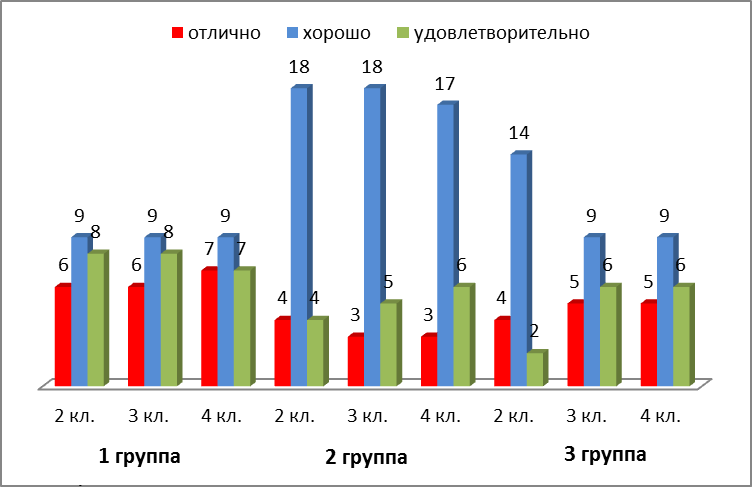     Вывод: среди участников проекта нет обучающихся не усваивающих ООПНОО;  за время участия в проекте: в 1 и 3 группах  наблюдается рост количества отличников, стабильно количество хорошистов в 1 и 2 группах, снижение количества  троечников в 1 группе.  число обучающихся, усваивающих ООП  НОО на1 группа1 группа1 группа2 группа2 группа2 группа3 группа3 группа3 группачисло обучающихся, усваивающих ООП  НОО на2 кл.3 кл.4 кл.2 кл.3 кл.4 кл.2 кл.3 кл.4 кл.«отлично»667433455«хорошо»9991818171499«удовлетворительно»887456266«неудовлетворительно»---------